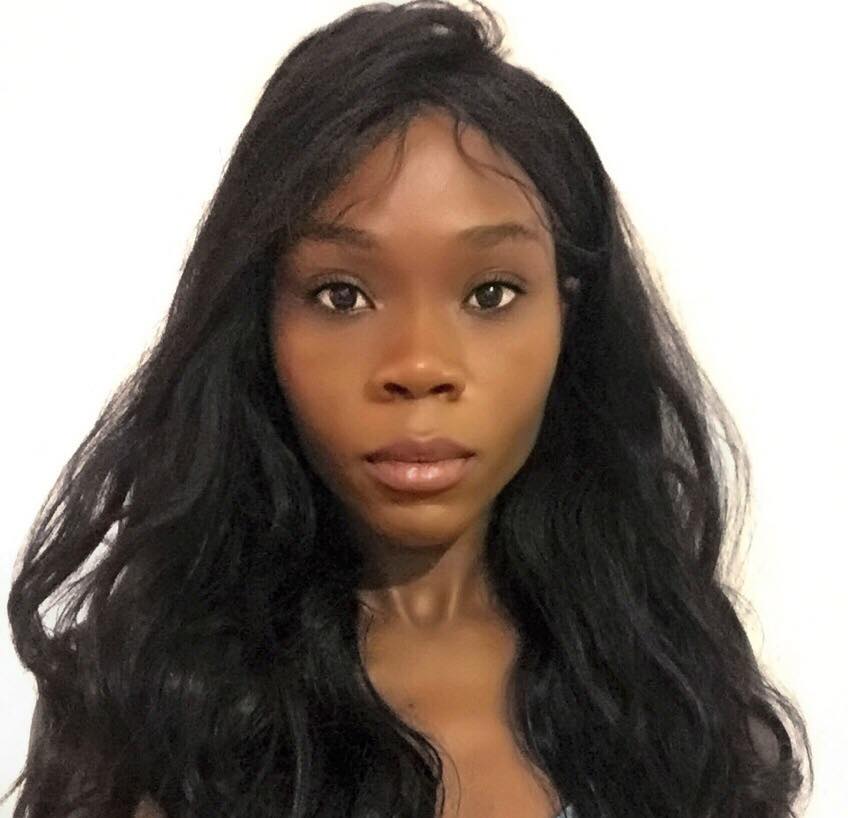 Vendeuse                                                		COMPETENCESAccueillir une clientèle Renseigner le clientDisposer des produits sur le lieu de venteProposer un service ou un produit adapté au clientDéfinir des besoins en approvisionnementPréparer les commandesEntretenir l’espace de vente Entretenir un espace de vente et un poste de travailTenir une conversation téléphoniqueProcédures d’encaissementEXPERIENCES2019		Vendeuse CHEZ AMANDINE2018		 Vendeuse Resto ’Vit & Croustillant, CORA Lempdes2017		 Réceptionniste stagiaire à l’Hôtel CHU Estaing2016   	    	 Cuisinière, Maquis AMG, Clermont-Ferrand2013                  Agent administratif à l’association Femmes Solidaires2011       	Boulangère stagiaireFormation2018			Bac pro commerce 2017			Formation multisectorielle à ADELFA2016                              Restauration Maquis AMG 632015                              Stagiaire à l’Ecole de la seconde chance2014 			Lycée Ambroise Bruguière2013   		 	Lycée Jeanne d’Arc2012      	             Lycée Blaise Pascal (Filière Littéraire)2011			Collège Molière (Beaumont)